St. Paul Ev. Lutheran Church405 EmmaChenoa, Il  61726August 31, 2023My Prayer For SerenityGod, help me give up those yesterdaysSo battered by my mistakes, For I cannot live them over again. No Matter how much my heart aches. You hold my tomorrows tightly sealed…The contents unknown to me…Today and this moment is all I have.May this time be guided by Thee. Let my heart be more understanding And the words that I speak more kind. May only those yesterdays filled with loveBe the ones that Come back to my mind!ST. PAUL DISCIPLESHIPDate                                       Attnd               Offering          Mission08-05		43	3395.00		20.00				         08-13  	                               67                2545.00	          08-20		71            	3260.00		10.00			 08-27		73  	2386.00                  35.00Debt Retirement		  400.00		  Ladies Restroom Renovation                       5449.93Auto Portal		                       100.00                   NEEDING OUR PRAYERSNorman BeitzJack Brandt Alma BruckerStacie Hensley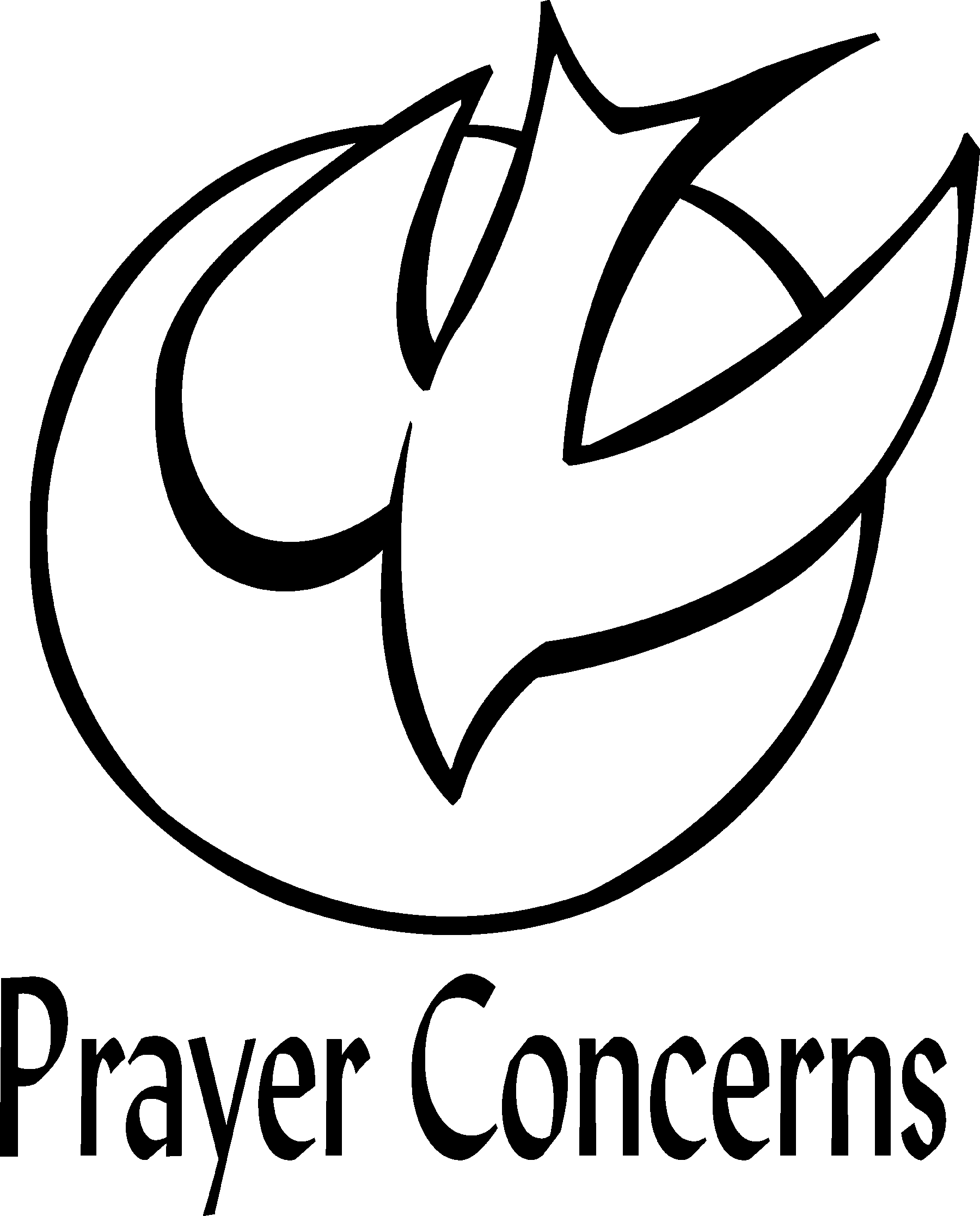 Dr.Jim May [cousin of Pat Wahls]Carla NobisMatthew Patternoster [friend of Ben Rhoda]Penny Rhoades [a friend of Kurt and Kim Rhoda]Leda Thacker [at Fairview Haven]Rick Trachsel Lee Wahls Pat Wahls Please notify Joy if anyone could be removed from the Prayer List.HOLY ACTS AND RITES OF THE CHURCHAmalia Quetzalli Cardoso, infant daughter of Felix Arturo Cardoso, Jr and Amanda June Beitz was born August 11, 2022 and was baptized on August 11, 2023.  Amalia’s sponsors were Felix and Maria Cardoso and Blake and Jenna Beitz.  We ask God’s blessings upon this child and his family. Our sympathy to the family of Janis Nimtz who passed away on August 17th.  Janis was born January 23, 1949, was baptized on March 1, 1949 and confirmed her baptismal vows on April 7, 1963.  She was given Christian burial on August 23 at Sunset Memorial Gardens in Belvidere.  Our new adopted seminary student is David Krueger who is originally from Saxony-Anhalt, Germany.  His home church is St. Paul Lutheran, Hamel, IL.  He is married and has two small children.  He is having a difficult time obtaining a work permit.  Some donations have been received and a check is going to be sent directly to him the 12th of September.  If anyone would like to make a donation please give it to Joy by September 10th.COMING IN SEPTEMBER --Our church’s responsibility to deliver Peace Meals.  A calendar is posted on the bulletin board outside Joy’s office.  If you could deliver one or two days, it would be most helpful.  Our appreciation to those who have signed up.--September 10th will be the Church Picnic.  Hamburgers, brats and hot dogs will be furnished, please bring a dish or two to share. The ladies bathroom project is moving forward.  The total is $85,000 with 10% contingency.  We would like to raise an additional $10,000 to avoid depleting Savings or borrowing.  Questions, please contact a trustee.  Hope everyone had an enjoyable summer and maybe got some reading in.  With September just around the corner it is time to resume our book club.  Our first read will be The Maid by Nita Prose a charming murder mystery full of heart and depth. This is a new genera for us and thought you might like to try it.  We will meet Thursday September 14th at St Paul’s.  If you know of anyone that would like to join us please invite them. 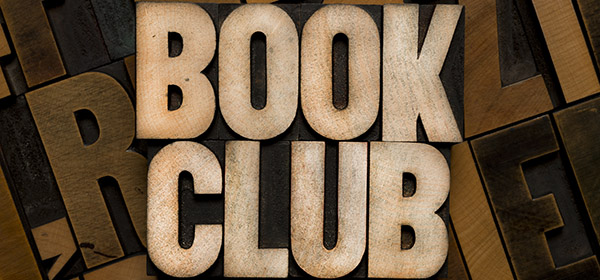 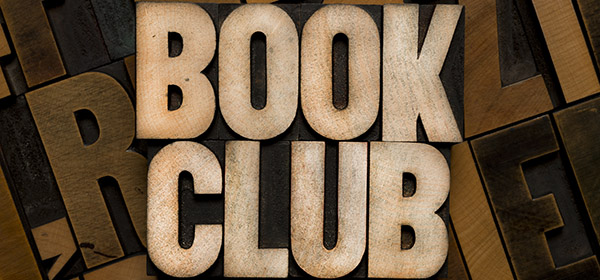 Two days during August [August 24 and 25] Peace Meals did not deliver meals due to the extreme heat.  Butler’s Pantry – sponsored by Chenoa United Methodist Church and the Elderly Service Board made possible meals to be delivered to those needing meals.  Much appreciation to those involved. From the Hope Center of Livingston County—We are so grateful for your participation in this year’s annual Baby Bottle Collection!  This fundraiser continues to be one of our biggest.  It is so encouraging to see the outpouring of love and support that the local churches have for the ministry at Hope Center.  It always amazes us to see everyone’s “little” turn into MUCH!  You have continued, even through some tough seasons, to give with the most generous hearts.  This years’ fundraiser brought in over $30,000 thanks to the wonderful support of local churches. 		Our congregation raised a total of $783.37!Because of the amazing generosity shown, this ministry has been able to continue meeting the needs of many women and their families in Livingston County.  The giving hearts of many is what keeps this ministry going strong.  The funds your church contributed this year will assist with the needs of these families and sharing the message of God’s love to them.  Your prayers and support are so appreciated, and we thank God for you!On behalf of the HC Board & Staff, please share our thanks with your entire church family! There are currently two [2] bottles that were not returned.  If you have one of these, please return it to the church.Sarah Ann BrummittExecutive Director St.  Jude Garage Sale is October 6 and 7 here at the church.  Bring your items by October 5th.   